Renewal Mission TemplateMission OverviewAs Renewal has entered into its fiftieth year we would like to launch 50 Missions led by the church community. Each mission is designed to change something in our localities, workplaces or residences and share Jesus with others.Key ScripturesLeviticus 25:9-12, Acts 2 & John 20:20-22Mission IdeasAs an individual, with friends, family, your group or team, how can you get out there and bring Jesus into your world. Maybe there is a neighbour who needs help with gardening? Perhaps there is a piece of ground that is full of litter, can you organise a monthly litter pick? Maybe families in your area don't have much to do through the summer, could your team organise picnics in the park? Is there a care home or residential facility that your group could go and play board games with the residents?Where can you go, who can you go with, who can you go to?Mission SupportWe envisage that most of the missional activities can be coordinated by you and the people you are in relationship with.If God puts a big mission idea on your heart that may require some extra help or permission, we may be able to help connect you with the right people or organisations to get going.We are also expecting that a lot of the missional activities won't be at a financial cost, or incur a minimal one that can be met within the generosity of those from Renewal who are undertaking it. However, if you are inspired to meet a need that goes beyond that, let us know and we may be able to help make a bigger impact by bringing in further financial support.Getting StartedGet praying and thinking about a mission you’d like to launch with with your groups, teams, family and friends. When you think you are ready to go, complete the form overleaf to help plan out your mission and send it back to us at hello@renewalcc.com.Group / Team / HouseholdPerson responsibleName:Phone:Email:Mission ideaHow will it be achievedTime frame (is it a particular date, period or pattern)What will the outcome be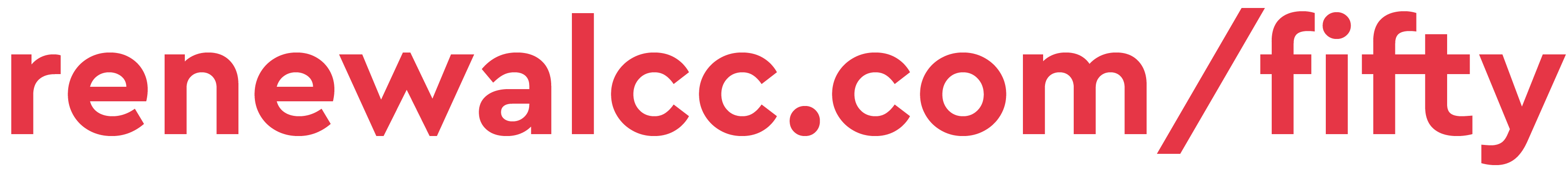 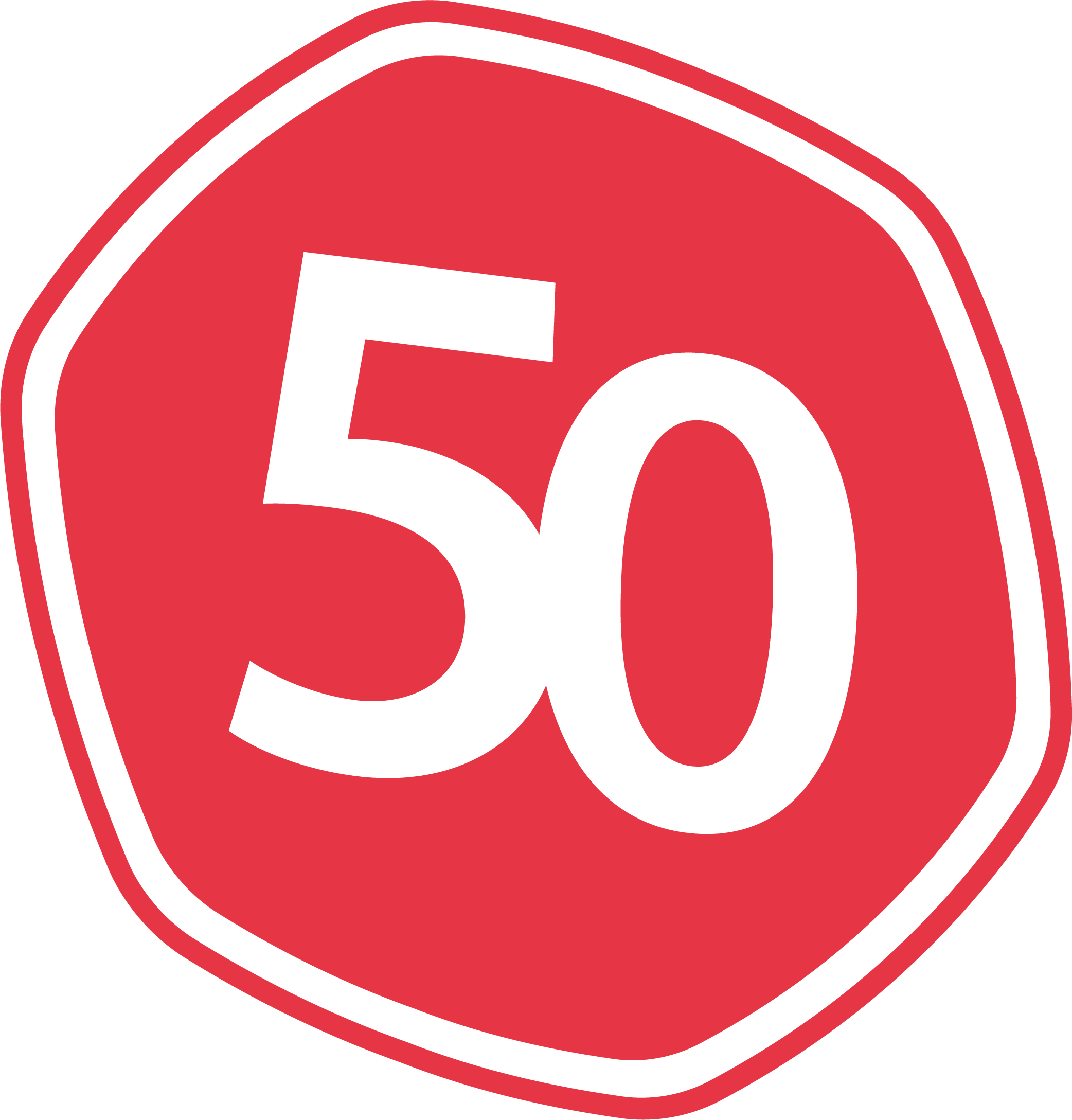 